Client Information TagsM2ClientAccountName[m2ClientAccountName]M2ClientAddress[m2ClientAddress]M2ClientAddressFull[m2ClientAddressFull]M2ClientFirstName[m2ClientFirstName]M2ClientFullName[m2ClientFullName]M2ClientID[m2ClientID]M2ClientName[m2ClientName]M2ClientNameConditional1[m2ClientNameConditional1]M2ClientNameConditional2[m2ClientNameConditional2]M2ClientText[m2ClientText<DocVariable1>]M2ClientTitleSurname[m2ClientTitleSurname]Advisor Information TagsM2ExecEmail[m2ExecEmail]M2ExecName[m2ExecName]Example Results:Client Information Tags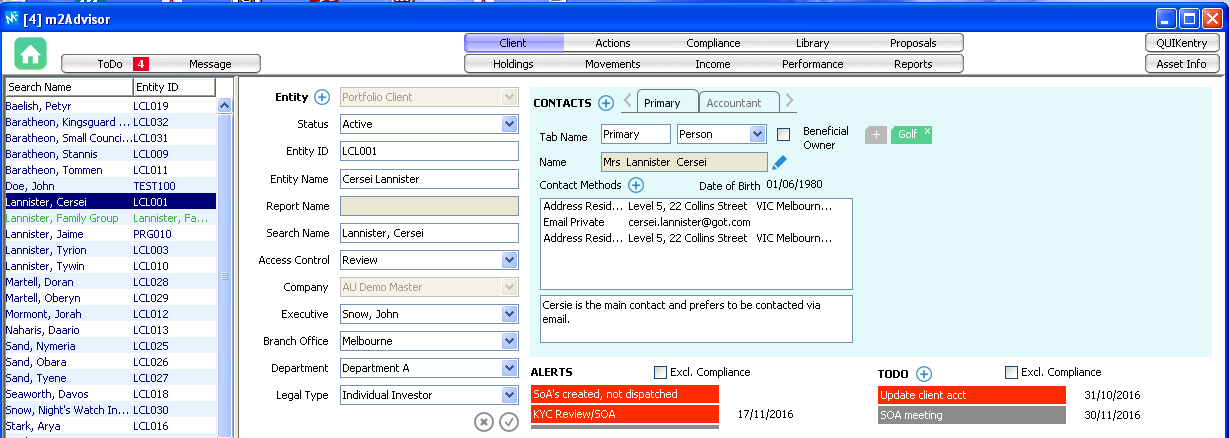 M2ClientAccountNameCersei LannisterM2ClientAddressLevel 5, 22 Collins Street
Melbourne
VIC 3000M2ClientAddressFullLevel 5, 22 Collins Street
Melbourne
VIC 3000
AustraliaM2ClientFirstNameCerseiM2ClientFullNameMrs Cersei LannisterM2ClientIDLCL001M2ClientNameCersei LannisterM2ClientNameConditional1Mrs Cersei LannisterM2ClientNameConditional2Mrs Cersei LannisterM2ClientTextWhat is this?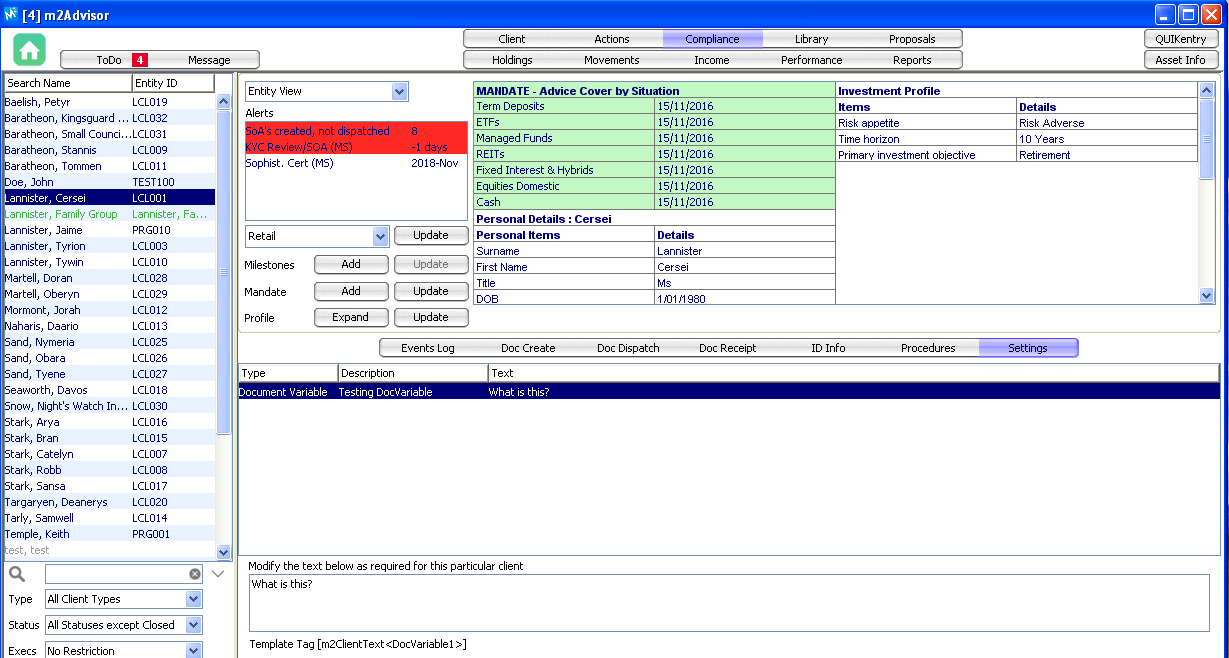 M2ClientTitleSurnameMrs LannisterAdvisor Information Tags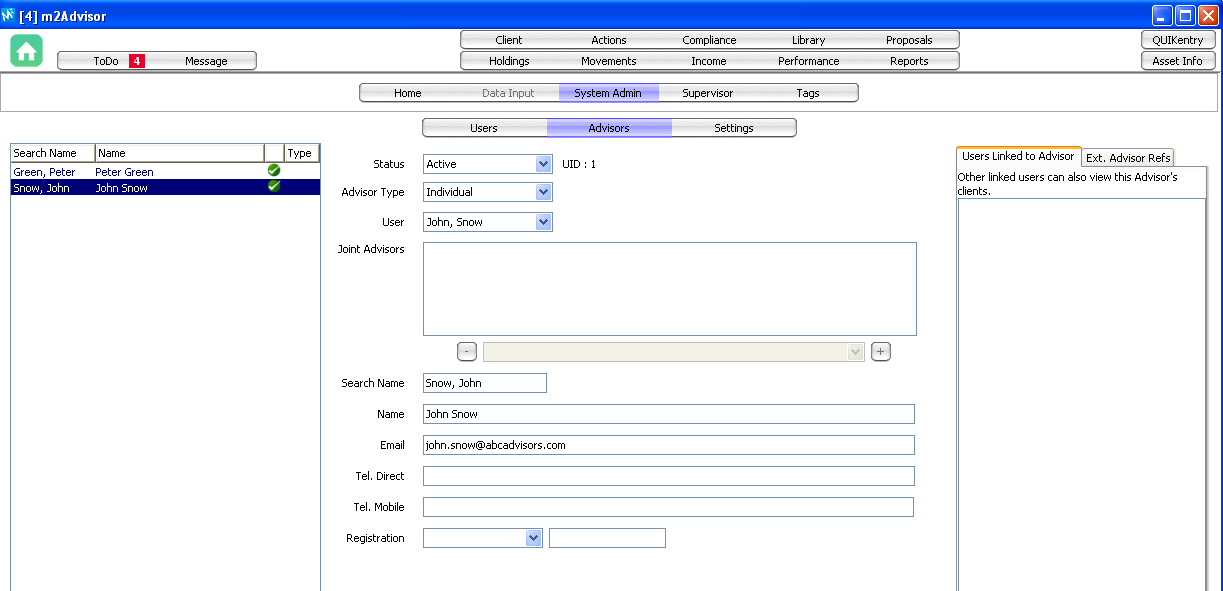 M2ExecEmailjohn.snow@abcadvisors.comM2ExecNameJohn Snow